Publicado en Madrid el 23/09/2022 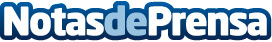 José Luis Vallejo, fundador y presidente de Sngular: "la escasez de talento condiciona la estrategia tecnológica de las empresas"Las compañías deben crear una cultura corporativa capaz de atraer el talento. El desarrollo propio de software se convierte en un lujo al que no pueden acceder todas las empresasDatos de contacto:Carlos Rodríguez913022860Nota de prensa publicada en: https://www.notasdeprensa.es/jose-luis-vallejo-fundador-y-presidente-de Categorias: Telecomunicaciones Madrid Emprendedores E-Commerce Software Recursos humanos Innovación Tecnológica http://www.notasdeprensa.es